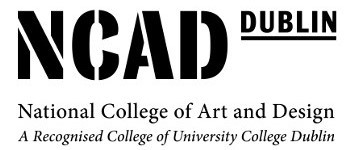 NCAD Tuition Fee Policy 1. NCAD Undergraduate and Postgraduate Tuition FeesTuition Fee Schedules and fee payment policies are published on the NCAD web site. http://www.ncad.ie/study-at-ncad/fees/  The NCAD EU Undergraduate Full Tuition Fee is made up of: The Tuition Fee +The Student Contribution ChargeThe Tuition Fee and the Student Contribution Charge are set by the Department of Education and Skills each year.  In the case of the majority of EU non-repeat students who meet the residency requirements the Irish Government will pay the tuition fee portion of the full fee under the ‘Free Fees’ initiative.  A student’s fee status and eligibility under the ‘Free Fees’ initiative is established at the time of registration, based on the Department of Education and Skills regulations and policies in force at the time. https://hea.ie/funding-governance-performance/funding/student-finance/course-fees/ NCAD Postgraduate Tuition Fees published on the web site include all registration charges. _____________________________________________________________________________________ 2. Fee PaymentNCAD undergraduate and postgraduate students are requested to pay their fees by logging into MyNCAD with their student number and password.  Here a payment can be made using a debit/credit card.  This is credited to the student account straight away.  Once an online payment is made a receipt will be emailed to the address provided. 2.1 Fee Payment Deadlines for the 2023/2024 academic year2.2 (i)Students on a September – May schedule may pay fees all at once or in 2 instalments, September and January First instalment September 2023Second instalment January 20241 Students on a January-August cycle pay fees in January 2024 and May 2024.Students on a 15-month programme may pay in 3 instalments,  September 2023, January 2024 and September 2024.2.3 Students with a full grant award are not required to pay fees. Incoming undergraduates awaiting approval of a SUSI grant application are not required to pay fees. All students with a grant award must submit a copy of the grant award letter to the NCAD Fees & Grants Office. Note on Additional Costs:  Students are expected to meet the cost of additional materials and equipment themselves. These costs may vary depending on the area of study.  In some cases, a Department Materials Levy is set and used by individual Departments to cover specialist materials/consumables used in studio-based learning environments.  This levy is specific to particular disciplines, set at the discretion of each Department and used in the Departments.  Not all Departments operate this levy. _____________________________________________________________________________________ 3. Tuition Fee Refund PolicyGeneral 3.1 The College accepts no obligation to refund any fee, or part thereof. 3.2 Refunds may be issued in the following circumstances only: when an amount in excess of the total fee due has been paid - or -   when a student officially withdraws (see point 3.3 below) from the College and this results in a credit balance. 3.3 Students remain liable for fees for the period of registration up to the date they officially withdraw from the College (see section below 4 below).  To officially withdraw a student must return their student card and sign a formal Withdrawal Form  which they should hand in to the Student Services and Admissions Office.  For fee purposes the date of receipt of this Withdrawal From will be taken as the date of withdrawal. 3.4 No refund is made to a student while a balance of fees remains due. 3.5 Refunds to grant holders or sponsored students who have paid fees pending approval of a grant, are issued only when the College has received the fee payment from the grant authority or sponsor.  Students should complete a Refund Request Form and include their bank account detail. 3.6 Refunds will be made directly to the student’s bank account. _____________________________________________________________________________________ Refunds for Undergraduate EU Students eligible for “Free” FeesStudents who withdraw on or before 31 October each year will receive a full refund of any payments made in respect of the Student Contribution Charge subject to point 3.4 above.Students who officially withdraw (see point 3.3 above) from 1 November 2023 to 22 February 2024 inclusive are liable for payment of 50% of the Student Contribution Charge.Free tuition fees will be claimed from the HEA on the same basis.  A student will be liable to pay tuition fees for the equivalent period of attendance if s/he registers in any Irish third level institution within the next 5 years.Students who officially withdraw (see point 3.3 above) on or after the 22 February 2024 are liable for payment of the full Student Contribution Change.  For 2023/24 the Student Contribution Charge is €3,000.Free tuition fees will be claimed from the HEA on the same basis.  A student will be liable to pay tuition fees for the equivalent period of attendance if s/he registers in any Irish third level institution within the next 5 years.Refunds for EU and International Fee-paying Undergraduates StudentsStudents who withdraw on or before 31 October 2023 will receive a full refund of any payments made in respect of the Tuition Fee and Student Contribution Charge, subject to point 4.4 above.Students who officially withdraw (see point 3.3 above) from 1 November 2023 to 22 February 2024 each year inclusive are liable for payment of 50% of the full fee (to include Tuition Fee and Student Contribution Charge).Students who officially withdraw (see point 3.3 above) on or after 22 February 2024 are liable for payment of the full Tuition Fee and Student Contribution Charge.Where students have registered for more, or less, credits than the standard (e.g. 60 credits) in the academic year, they will be liable for a proportionate amount._____________________________________________________________________________________ Refunds to EU and International Postgraduate StudentsStudents who withdraw on or before 31 October 2023 will receive a full refund of payments made in respect of the Tuition Fee subject to point 3.3 above.Withdraw between 31 October 2023 and 22 February 2024 liable for 50% of the Tuition FeeWithdrawals after 22 February 2024 - liable for the full Tuition Fee.Students who subsequently withdraw (see point 4.4 above) from a graduate programme are liable for payment as follows:_____________________________________________________________________________________ Note: Please note that it may take up to 15 working days, following application and approval, to issue a refund. _____________________________________________________________________________________ 7. Tuition Fee Non-Payment PolicyAll student fees are required to be paid by the defined and published dates.  Notification of outstanding debt takes place as part of the invoicing cycle.   Encumbrance Where a student continues to have an outstanding debt (e.g. Tuition Fee, fines, etc.), their registration record will have an encumbrance placed on it.  The encumbrance is referred to as a ‘hold’ and will cause the following restrictions to apply: Examination results will be withheld.Access to transcripts, statements of result, etc. will be withheld.  The only documentation available to the student will be in the form of a simple confirmation of attendance, as applicable.Continuing students will not be permitted to register for subsequent academic sessions.Late payment penalties may be imposed.Students will not be permitted to graduate until outstanding debt (including fines, where applicable) has been cleared in full.Students will not receive information about the conferring, or be conferred, until their fees are paid in full.Accounts that have not been cleared by the end of the academic session may be referred to a debt management/collection agency.____________________________________________________________________________________ Debt Carry-over Facility for Continuing Students The College has approved a debt carry-over facility for continuing students.  This allows students who are carrying debt of €600 or less to register for the following academic year and removes any encumbrance from their registration record. Advice It is important that students maintain their accounts in good order and make payments when due.  Billing reminders will normally be issued but it is the obligation of the student to ensure timely payment of fees.It is advisable to clear your account by the end of the academic cycle at the latest in order to avoid difficulties with continuance, graduation and access to results, etc.Students with financial challenges are advised to contact the Student Access Officer who can provide information on the supports NCAD has available – The Student Assistance Fund and Student Welfare Fund.  However, the terms of this funding (Department of Education & Skills and the European Social Fund) precludes their use for payment of fees._____________________________________________________________________________________ 8. Tuition Fee Policy for Students Repeating a Year or Part of a YearStudents who are repeating a year are liable to pay the full Tuition Fee due for that programme in the year they are repeating.  Where a student is repeating part of a year the fee is based on the number of credits the student is repeating.  The fee per 5-credit module and the full tuition repeat fee is published on the Fee Schedule each year.  The full Tuition Fee includes the Student Contribution Charge and the Tuition Fee._____________________________________________________________________________________Tuition Fee Policy for Students Repeating on Medical Grounds and on Grounds of Extenuating Personal Circumstances.UG Free Fee Students who have submitted detailed medical certificates or other documentation in support of their case may not be required to pay repeat fees subject to review and approval by Academic Affairs and subject to the conditions and policies in force at the time for eligibility to the ‘Free Fees’ Scheme and the Third Level Student Grant.All other students who have submitted detailed medical certificates or other documentation in support of their case may not be required to pay repeat fees subject to review and approval by Academic Affairs.It should be noted that in all cases significant medical or other personal circumstances should be documented and demonstrate that the student was prevented from attending College or engaging with their programme of study for a considerable length of time.Students are not entitled to a fee refund based on medical illness.Medical and other extenuating circumstances that lead to a fee waiver must be proposed by the relevant School and approved by the Head of Academic Affairs. Such requests for the recognition of extenuating circumstances must be submitted to Academic Affairs with supporting documentation on the appropriate Extenuating Circumstances form._____________________________________________________________________________________ Continuing Education in Art & Design (CEAD)NCAD Continuing Education Fee Policy NCAD Continuing Education Tuition Fee Schedules and fee payment policies are published on the NCAD web site, http://www.ncad.ie/continuing-education. _____________________________________________________________________________________ CEAD - Fee Payment Online Payments  Students can pay their fees by logging into MyNCAD with their student number and password. Here a payment can be made using a debit/credit card.  This is credited to the student account straight away. Once an online payment is made a receipt will be emailed to the address provided.  Fees should be paid as indicated in the registration information.  Fee Payment Deadlines 2022/23:  Higher Diploma in Art, University Certificates P+DI & D+VIStudents may pay fees all at once or in 2 instalments, September 2023 and January 2024. Payment details and instructions will be sent to students by email along with other registration information. University Certificate in Visual Arts Practice (VAP)Students may pay fees all at once or in 2 instalments, September 2023 and January 2024. Payment details and instructions will be sent to students by email along with other registration information.  Summer and autumn non-credit coursesAll fees to be paid in full with submission of online application. Fee payments via Department of Social ProtectionDSP Accreditation of Provider & Training Form to be submitted to NCAD CEAD Office on submission of online application. _____________________________________________________________________________________ Note on Additional Costs:  Students are expected to meet the cost of additional materials and equipment themselves.  These costs may vary depending on the area of study. _____________________________________________________________________________________ CEAD - Tuition Fee Refund Policy General  The College accepts no obligation to refund any fee, or part thereof.Refunds may be issued in the following circumstances only:when an amount in excess of the total fee due has been paid - or –In cases of programmes and courses where two instalments are permitted and the student formally withdraws by the relevant deadline (31 October 2023 and 22 February 2024) No refund is made to a student while a balance of fees remains due.Refunds will be made directly to the student’s bank account.____________________________________________________________________________________ Note: Please note that it may take up to 15 working days, following application and approval, to issue a refund. _____________________________________________________________________________________ CEAD - Tuition Fee Non-Payment Policy  All student fees are required to be paid by the defined and published dates. Notification of outstanding debt takes place as part of the invoicing cycle.  Encumbrance  Where a student continues to have an outstanding debt (e.g. Tuition Fee, fines, etc.), their registration record will have an encumbrance placed on it. The encumbrance is referred to as a ‘hold’ and will cause the following restrictions to apply:  Examination results will be withheld.Access to transcripts, statements of result, etc. will be withheld.  The only documentation available to the student will be in the form of a simple confirmation of attendance, as applicable.Continuing students will not be permitted to register for subsequent academic sessions.Late payment penalties may be imposed.Students will not be permitted to graduate until outstanding debt (including fines, where applicable) has been cleared in full.Students will not receive their official Diploma/Certificate until their fees are paid in full.Accounts that have not been cleared by the end of the academic session may be referred to a debt management/collection agency._____________________________________________________________________________________  Advice  It is important that students maintain their accounts in good order and make payments when due. Billing reminders will normally be issued but it is the obligation of the student to ensure timely payment of fees.  ____________________________________________________________________________________ CEAD - Tuition Fee Policy for Students Repeating on Grounds of Medical or other Extenuating circumstances Students who are repeating on grounds of medical or other extenuating circumstances and who have submitted detailed medical certificates or other documents in support of their case may not be required to pay repeat fees, subject to the same conditions and policies in force at the time for eligibility to the ‘Free Fees’ Scheme and the Third Level Student Grant.  In this regard, repeat fees may be waived where evidence of exceptional circumstances, such as cases of certified serious illness, is provided. _____________________________________________________________________________________ 